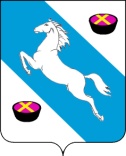 П О С Т А Н О В Л Е Н И ЕАДМИНИСТРАЦИИ БЕЛОРЕЧЕНСКОГО ГОРОДСКОГО ПОСЕЛЕНИЯ БЕЛОРЕЧЕНСКОГО РАЙОНА  О признании утратившим силу постановления  администрации Белореченского городского поселения  от 26 декабря 2007 года №132 «Об упорядочении движения транспортных средств, осуществляющих перевозку опасных, тяжеловесных и (или) крупногабаритных грузов на территории Белореченского городского поселения  Для приведения в соответствие  с действующим законодательством нормативно правовых актов администрации Белореченского городского поселения Белореченского района, в соответствии с Федеральным законом от 6 октября 2006 года №131 – ФЗ «Об общих принципах организации местного самоуправления в Российской Федерации» руководствуясь статьей 32 Устава Белореченского городского поселения Белореченского района, п о с т а н о в л я ю:Признать утратившим силу постановление администрации Белореченского городского поселения Белореченского района от 26 декабря 2007 года №132  « Об упорядочении движения транспортных средств, осуществляющих перевозку опасных, тяжеловесных и (или) крупногабаритных грузов на территории Белореченского городского поселения».Опубликовать настоящее постановление в установленном порядке. Настоящее постановление обнародовать в установленном порядке.Контроль за выполнением настоящего постановления возложить на заместителя главы, начальника управления ЖКХ Белореченского городского поселения С.А. Аверьянова.Постановление вступает в силу со дня его официального опубликования.Глава Белореченского городского поселения                                                                            А.В. Абрамов              от  17.07.2019      № 408     город Белореченск